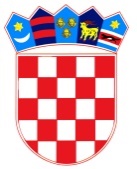 REPUBLIKA HRVATSKA – GRAD ZAGREBOsnovna škola Josipa RačićaZagreb, Srednjaci 30KLASA: 007-04/23-02/8
UR.BROJ: 251-191-03/01-23-3Zagreb, 30. lipnja 2023.ZAKLJUČCI 32. SJEDNICE ŠKOLSKOG ODBORA OSNOVNE ŠKOLE JOSIPA RAČIĆAAd. 1. Zapisnik 31. sjednice jednoglasno je usvojen bez primjedbiAd. 2. Članovi Školskog odbora jednoglasno su usvojili Rebalans financijskog plana za 2023. godinuAd 3. Članovi Školskog odbora jednoglasno su dali prethodnu suglasnost za zasnivanje radnog odnosa na radnom mjestu Spremačice sa Refijom Šerbečić – neodređeno, puno radno vrijemeAd.4. Članovi Školskog odbora jednoglasno su dali prethodnu suglasnost za sporazumni prestanak radnog odnosa sa Danicom Varljen zbog odlaska u mirovinuAd.5. Članovi Školskog odbora jednoglasno su dali prethodnu suglasnost za sporazumni prestanak radnog odnosa sa Brankom Ladan zbog odlaska u mirovinuAd.6. Članovi Školskog odbora jednoglasno su donijeli Pravilnik o ostvarivanju i korištenju nenamjenskih donacija i vlastitih prihodaAd.7. Nije bilo dodatnih upita ni prijedlogaZAPISNIČAR	                               PREDSJEDNICA ŠKOLSKOG ODBORA                     Matej Martić                                                                Darija Jurič